Maandbrief Welpen maart-april-mei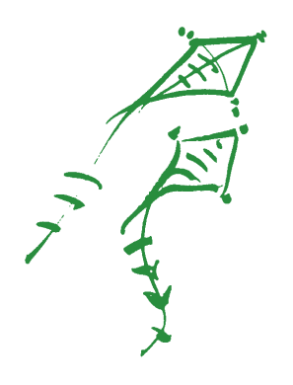 26 maartEen schitterende zon, een berg, rood, geel, groen en paars… Jajajaja, we gaan het grote Teletubbiesspel spelen!!! Jullie zijn allemaal welkom van 14 u tot 17 u op den duiker.2 aprilHaal jullie acteerkunsten maar boven want vandaag gaan we een prachtig, geweldig, grappig toneeltje maken. Dit zullen we volgende week op de wereldbekende Duikersfeesten spelen. Jullie zijn allemaal welkom van 14 u tot 17 u op den duiker.9 aprilEindelijk, na 2 jaar is het eindelijk terug Duikersfeesten op de scouts! Iedereen is welkom om 14 u op den duiker. ‘s Avonds kunnen we allemaal samen gezellig barbecueën en ons entertainen met de sketchkes en natuurlijk niet te vergeten: het grootste, gezelligste kampvuur ter wereld!16 aprilLang zal hij leven! Lang zal hij leven! Lang zal hij leven in de gloria! We gaan vandaag een feestje bouwen op de scouts. Kom zeker langs om de gelukkige jarige te vieren van 14 u tot 17 u op den duiker.23-24 aprilJeeeej het is nog eens weekend en niet zomaar weekend. Het is kawellenweekend in het Ketnet-thema samen met andere scoutsgroepen! Neem dus zeker je kostuum van je lievelingspersonage mee. Het weekend gaat door van zaterdag 9.30 u tot en met zondag 12 u op Domein Esberg, Hoekeinde 74, 2330 Merksplas. Meer info kan je in je mailbox vinden.30 aprilZie ik daar nu een konijn? Oh en nog één en daar achter die boom nog één! Het zit daar vol op die berg! Jaja, je raadt het goed, we gaan vandaag naar de konijnenberg! Iedereen wordt verwacht van 14 u tot 17 u op de konijnenberg in Vosselaar.7 meiVergeet jullie masterbrein en jullie grote maag thuis niet want het is vreetquiz!!! Elke snoepkont is welkom van 14 u tot 17 u op den duiker. 14 meiEen nieuwe Baloe of Hathi of Kaa of toch liever Raksha? Vandaag krijgen jullie voor een dagje nieuwe leiding! Kom van 14 u tot 17 u naar den duiker om het te weten te komen!21 meiSmeer jullie alvast goed in en trek jullie zwemkleren maar aan want WIJ GAAN NAAR ZEE! Hopelijk zien we jullie allemaal nog eens op deze laatste zonnige vergadering voor het kamp. Verdere info volgt nog.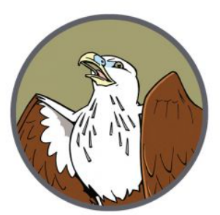 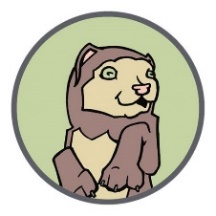 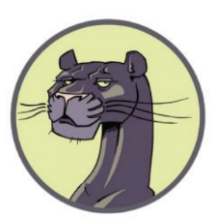 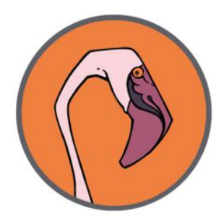 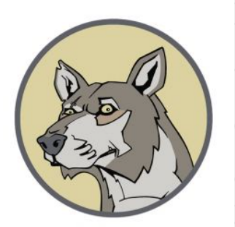 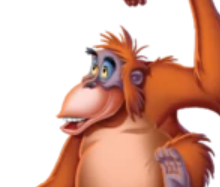 